2.2 Identify vehicle systems, including advanced driver assistance systems (ADAS)AUTOMOTIVE TECHNOLOGIES 47.0600.20 TECHNICAL STANDARDSAn Industry Technical Standards Validation Committee developed and validated these standards on February 17, 2022. The updated standards show changes in some verbs and phrases to curb the cost/expense in completing skill set. Additionally, because these standards align with the Automotive Service Excellence (ASE) Task List, students completing the program are eligible to earn the ASE Certification. The Arizona Career and Technical Education Quality Commission, the validating authority for the Arizona Skills Standards Assessment System, endorsed these standards on May 25, 2022.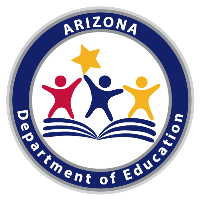 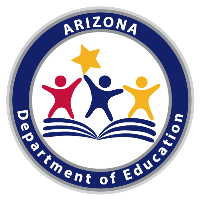 Note: Arizona’s Professional Skills are taught as an integral part of the Automotive Technologies program.AUTOMOTIVE TECHNOLOGIES 47.0600.20 TECHNICAL STANDARDSAn Industry Technical Standards Validation Committee developed and validated these standards on February 17, 2022. The updated standards show changes in some verbs and phrases to curb the cost/expense in completing skill set. Additionally, because these standards align with the Automotive Service Excellence (ASE) Task List, students completing the program are eligible to earn the ASE Certification. The Arizona Career and Technical Education Quality Commission, the validating authority for the Arizona Skills Standards Assessment System, endorsed these standards on May 25, 2022.Note: Arizona’s Professional Skills are taught as an integral part of the Automotive Technologies program.The Technical Skills Assessment for Automotive Technologies is available SY2021-2022.The Technical Skills Assessment for Automotive Technologies is available SY2021-2022.Note: In this document i.e. explains or clarifies the content and e.g. provides examples of the content that must be taught.Note: In this document i.e. explains or clarifies the content and e.g. provides examples of the content that must be taught.STANDARD 1.0 PERFORM ENGINE SERVICES—GENERALSTANDARD 1.0 PERFORM ENGINE SERVICES—GENERAL1.1Research vehicle service information including fluid type, service precautions and procedures, technical service bulletins, and recalls1.2Identify vehicle systems, including advanced driver assistance systems (ADAS)1.3Retrieve and record DTCs, OBD monitor status, and freeze frame data; clear codes and data when directed1.4Verify operation of the instrument panel engine warning indicators1.5Inspect engine assembly for fuel, oil, coolant, and other leaks1.6Explain the various gaskets, seals, and sealers and their removal and application procedures for engine covers1.7Explain procedures for verifying engine mechanical timing1.8Inspect engine and transmission mounts1.9Identify service precautions related to service of the internal combustion engine of a hybrid electric vehicle1.10Explain the components and configuration of the cylinder head and valve train1.11Explain the components and configurations of engine block assembly1.12Explain the function of lubrication and cooling system components and configurations1.13Perform engine oil and filter change; use proper fluid type per manufacturer specification; reset maintenance reminder as required1.14Perform cooling system pressure test to identify leaks; check coolant condition and level; inspect and test pressure cap; determine necessary action1.15Explain causes of engine overheating1.16Inspect, replace, and/or adjust drive belts, tensioners, and pulleys; check pulley and belt alignment1.17Inspect and test coolant; drain and recover coolant; flush and refill cooling system; use proper fluid type per manufacturer specification; bleed air as required1.18Explain procedures for removing, inspecting, and replacing thermostat and gasket/seal1.19Explain the procedure to perform common fastener and thread repair to include proper torquingSTANDARD 2.0 PERFORM AUTOMATIC TRANSMISSION AND TRANSAXLE SERVICES—GENERALSTANDARD 2.0 PERFORM AUTOMATIC TRANSMISSION AND TRANSAXLE SERVICES—GENERAL2.1Research vehicle service information including fluid type, service precautions and procedures, technical service bulletins,and recalls2.3Explain automatic transmission and transaxle components and configurations2.4Retrieve and record DTCs, OBD monitor status, and freeze frame data; clear codes and data when directed2.5Inspect transmission fluid condition and level, and check for leaks in a transmission or a transaxle equipped with a dipstick2.6Inspect transmission fluid condition and level, and check for leaks in a transmission or a transaxle not equipped with a dipstick2.7Explain transmission/transaxle gear reduction/multiplication operation using driving, driven, and held member (power flow) principles2.8Explain hydraulic principles (Pascal’s Law) in a transmission/transaxle2.9Inspect, adjust, and/or replace external manual valve shift linkage, transmission range sensor/switch, and/or park/neutral position switch2.10Explain procedures to drain and replace fluid and filter(s) to include proper fluid type per manufacturer specification2.11Explain relearn procedure2.12Inspect, replace and/or align power train mounts2.13Describe the operational characteristics of a continuously variable transmission (CVT)2.14Describe the operational characteristics of a hybrid vehicle drive trainSTANDARD 3.0 PERFORM MANUAL DRIVE TRAIN AND AXLE SERVICES—DRIVE SHAFT, HALF SHAFTS, UNIVERSAL JOINTS AND CONSTANT VELOCITY (CV) JOINTS (FRONT, REAR, ALL WHEEL AND 4‐WHEEL DRIVE)STANDARD 3.0 PERFORM MANUAL DRIVE TRAIN AND AXLE SERVICES—DRIVE SHAFT, HALF SHAFTS, UNIVERSAL JOINTS AND CONSTANT VELOCITY (CV) JOINTS (FRONT, REAR, ALL WHEEL AND 4‐WHEEL DRIVE)3.1Research vehicle service information including fluid type, service precautions and procedures, technical service bulletins, and recalls3.2Identify vehicle systems, including advanced driver assistance systems (ADAS)3.3Describe manual drive train components and configuration3.4Retrieve and record DTCs, OBD monitor status, and freeze frame data; clear codes and data when directed3.5Check fluid condition; check for leaks3.6Drain and refill manual transmission/transaxle; use proper fluid type per manufacturer specification3.7Check and adjust clutch master cylinder fluid level; check for leaks; use proper fluid type per manufacturer specification3.8Describe the operational characteristics of an electronically controlled manual transmission/transaxle3.9Inspect, remove, and/or replace bearings, hubs, and seals3.10Inspect, service, and/or replace shafts, yokes, boots, and universal/CV joints3.11Check for leaks at drive assembly and transfer case seals; check vents; check fluid level; use proper fluid type per manufacturer specification3.12Inspect differential housing; check for leaks; inspect housing vent3.13Explain procedures to adjust differential housing fluid level; use proper fluid type per manufacturer specification3.14Inspect and replace drive axle wheel studs3.15Identify concerns related to variations in tire circumference and/or final drive ratiosSTANDARD 4.0 PERFORM SUSPENSION AND STEERING SYSTEM SERVICES—GENERALSTANDARD 4.0 PERFORM SUSPENSION AND STEERING SYSTEM SERVICES—GENERAL4.1Research vehicle service information including fluid type, service precautions and procedures, technical service bulletins, and recalls4.2Identify vehicle systems, including advanced driver assistance systems (ADAS)4.3Describe suspension and steering system components and configurations4.4Retrieve and record DTCs, OBD monitor status, and freeze frame data; clear codes and data when directed4.5Disable and enable supplemental restraint system (SRS); verify indicator lamp operation4.6Inspect rack and pinion steering gear inner tie rod ends (sockets) bellows boots4.7Inspect power steering fluid level and condition4.8Flush, fill, and bleed power steering system using proper fluid type per manufacturer specification4.9Inspect for power steering fluid leakage4.10Remove, inspect, replace, and/or adjust power steering pump drive belt4.11Inspect and replace power steering hoses and fittings4.12Inspect pitman arm, relay (centerlink/intermediate) rod, idler arm, mountings, and steering linkage damper4.13Inspect tie rod ends (sockets), tie rod sleeves, and clamps (non-rack and pinion)4.14Describe an electric power steering system4.15Inspect upper and lower control arms, bushings, and shafts4.16Inspect and replace rebound/jounce bumpers4.17Inspect track bar, strut rods/radius arms, and related mounts and bushings4.18Inspect upper and lower ball joints (with or without wear indicators)4.19Inspect suspension system coil springs and spring insulators4.20Inspect torsion bars and mounts4.21Inspect and/or replace front/rear stabilizer bar (sway bar) bushings, brackets, and links4.22Inspect, remove and/or replace strut assembly, strut coil spring, insulators, and upper strut bearing mount4.23Inspect suspension system leaf spring(s), spring insulators (silencers), shackles, brackets, bushings, center pins/bolts, and mounts4.24Inspect components of electronically controlled suspension systems4.25Inspect, remove, and/or replace shock absorbers; inspect mounts and bushings4.26Inspect front and rear wheel bearings4.27Describe the function of electronically controlled suspension and steering systems and components (e.g., active suspension and stability control)4.28Perform pre-alignment inspection; measure vehicle ride height4.29Describe four-wheel alignment angles (camber, caster, and toe) and effects on vehicle handling/tire wear4.30Inspect tire condition/age; identify tire wear patterns; check for correct tire size, application (service-class, load and speed ratings), and air pressure as listed on the tire information placard/label4.31Rotate tires according to manufacturer’s recommendation including vehicles equipped with tire pressure monitoring systems (TPMS)4.32Dismount, inspect, and remount tire on wheel (with/without TPMS); balance wheel and tire assembly4.33Inspect tire and wheel assembly for air loss; determine necessary action4.34Repair tire following tire manufacturer approved procedure4.35Describe indirect and direct tire pressure monitoring systems (TPMS); calibrate/relearn system; verify operation of instrument panel lamps4.36Explain the steps required to remove and replace sensors (per OEM/sensor manufacturer) in a tire pressure monitoring system (TPMS)4.37Perform Road Force balance/match mountingSTANDARD 5.0 PERFORM BRAKE SYSTEM SERVICES—GENERALSTANDARD 5.0 PERFORM BRAKE SYSTEM SERVICES—GENERAL5.1Research vehicle service information including fluid type, service precautions and procedures, technical service bulletins, and recalls5.2Identify vehicle systems, including advanced driver assistance systems (ADAS)5.3Identify brake system components and configuration5.4Retrieve and record DTCs, OBD monitor status, and freeze frame data; clear codes and data when directed5.5Describe procedure for performing a road test to check brake system operation including an anti‐lock brake system (ABS)5.6Install wheel and torque lug nuts5.7Explain hydraulic principals (Pascal’s law)5.8Describe proper brake pedal height, travel, and feel5.9Check master cylinder for external leaks and proper operation5.10Inspect brake lines, flexible hoses, and fittings for leaks, dents, kinks, rust, cracks, bulging, wear, and loose fittings/supports5.11Explain procedures for selecting, handling, storing, and filling brake fluids to proper level; use proper fluid type per manufacturer specification5.12Describe components of hydraulic brake warning light system5.13Explain procedures for bleeding and/or replacing fluid in the brake system5.14Test brake fluid for contamination5.15Explain the removal, cleaning, and inspecting of a brake drum including measuring the brake drum diameter5.16Explain the procedures for refinishing brake drums including final drum measurement and diameter; compare with specification5.17Explain the removal, cleaning, inspecting, and/or replacement of brake shoes, springs, pins, clips, levers, adjusters/self‐adjusters, other related brake hardware, and backing support plates; lubrication and reassembling5.18Explain procedures for inspecting wheel cylinders for leaks and proper operation; remove and replace as needed5.19Explain procedures for preadjusting brake shoes and parking brake; installing brake drums or drum/hub assemblies and wheel bearings; making final checks and adjustments5.20Remove and clean caliper assembly; inspect for leaks and damage/wear5.21Inspect caliper mounting and slides/pins for proper operation, wear, and damage5.22Remove, inspect, and/or replace brake pads and retaining hardware5.23Lubricate and reinstall caliper, brake pads, and related hardware; seat brake pads against rotor and inspect for leaks5.24Clean and inspect rotor and mounting surface, measure rotor thickness, thickness variation, and lateral runout; determine necessary action5.25Remove and reinstall/replace rotor5.26Refinish rotor on vehicle; measure final rotor thickness and compare with specification5.27Explain procedures to refinish rotor off vehicle; measuring final rotor thickness and comparing with specification5.28Retract and re‐adjust caliper piston on an integral parking brake system5.29Measure brake pad wear; determine necessary action5.30Explain the procedure to burnish/break‐in replacement brake pads according to manufacturer’s recommendation5.31Check brake pedal travel with, and without, engine running to verify proper power booster operation5.32Describe the components of the brake power assist system (vacuum/hydraulic/electric)5.33Remove, clean, inspect, repack/replace, and install wheel bearings; remove and install bearing races; replace seals; install hub and adjust bearings5.34Check parking brake system components for wear, binding, and corrosion; clean, lubricate, adjust and/or replace as necessary5.35Check parking brake operation (including electric parking brakes); and parking brake indicator light system operation5.36Check operation of brake stop light system5.37Describe the electronic brake control system components and function (ABS, TCS, ESC)5.38Describe the operation of a regenerative braking system5.39Inspect wheel studs and describe procedures for replacementSTANDARD 6.0 PERFORM ELECTRICAL/ELECTRONIC SYSTEM SERVICES—GENERALSTANDARD 6.0 PERFORM ELECTRICAL/ELECTRONIC SYSTEM SERVICES—GENERAL6.1Research vehicle service information including fluid type, service precautions and procedures, technical service bulletins, and recalls6.2Identify vehicle systems, including advanced driver assistance systems (ADAS)6.3Retrieve and record DTCs, OBD monitor status, and freeze frame data; clear codes and data when directed6.4Describe electrical/electronic series, parallel, and series‐parallel circuits using principles of electricity (Ohm’s Law)6.5Demonstrate proper use of a digital multimeter (DMM) when measuring source voltage, voltage drop (including grounds), current flow, and resistance6.6Demonstrate knowledge of the causes and effects from shorts, grounds, opens, and resistance problems in electrical/electronic circuits6.7Use fused jumper wires to check operation of electrical circuits per service information6.8Use wiring diagrams to trace electrical/electronic circuits6.9Measure key‐off battery drain (parasitic draw)6.10Inspect and test fusible links, circuit breakers, and fuses; determine necessary action6.11Repair and/or replace connectors, terminal ends, and wiring of electrical/electronic systems6.12Perform battery state‐of‐charge test; determine necessary action6.13Confirm proper battery capacity, size, type, and application for vehicle; perform battery capacity and load test6.14Maintain or restore electronic memory functions as recommended by manufacturer6.15Inspect and clean battery; fill battery cells (if applicable); check battery cables, connectors, clamps, and hold-downs6.16Perform battery charging according to manufacturer’s recommendations6.17Explain procedures for jump‐starting a vehicle using jumper cables and a booster battery or an auxiliary power supply6.18Identify electrical/electronic modules, security systems, radios, and other accessories that require reinitialization or code entry after reconnecting vehicle battery6.19Perform starter current draw test; determine necessary action6.20Perform starter circuit voltage drop tests; determine necessary action6.21Inspect and test starter relays and solenoids; determine necessary action6.22Describe the removal and installation of a starter in a vehicle6.23Explain the operation of an automatic idle‐stop/start‐stop system6.24Perform charging system output test; determine necessary action6.25Explain removal/replacement procedures for generator (alternator) drive belts; check pulleys and tensioners for wear; check pulley and belt alignment6.26Remove, inspect, and/or reinstall generator (alternator)6.27Perform charging circuit voltage drop tests; determine necessary action6.28Inspect interior and exterior lamps and sockets including headlights and auxiliary lights (fog lights/driving lights); replace as needed6.29Aim headlights6.30Describe vehicle comfort, convenience, access, safety, and related systems operation6.31Describe the operation of keyless entry/remote‐start systems6.32Describe procedures for disabling and enabling for supplemental restraint system (SRS); verify indicator lamp operation6.33Verify windshield wiper and washer operation; replace wiper bladesSTANDARD 7.0 PERFORM HEATING, VENTILATION AND AIR CONDITIONING (HVAC) SYSTEM SERVICES— GENERALSTANDARD 7.0 PERFORM HEATING, VENTILATION AND AIR CONDITIONING (HVAC) SYSTEM SERVICES— GENERAL7.1Research vehicle service information including fluid type, service precautions and procedures, technical service bulletins, and recalls7.2Identify vehicle systems, including advanced driver assistance systems (ADAS)7.3Describe heating, ventilation and air conditioning (HVAC) components and configuration7.4Retrieve and record DTCs, OBD monitor status, and freeze frame data; clear codes and data when directed7.5Explain the steps of an A/C performance test including connections, pressure gauges, identifying refrigerant, and coagulin7.6Describe abnormal operating noises in the A/C system7.7Visually inspect A/C components for signs of leaks7.8Interpret heating and air conditioning problems7.9Inspect and replace A/C compressor drive belts, pulleys, and tensioners; determine necessary action7.10Inspect A/C condenser for airflow restrictions; determine necessary action7.11Inspect evaporator housing condensation drain; determine necessary action7.12Inspect engine cooling and heater systems hoses and pipes; determine necessary action7.13Inspect HVAC system ducts, doors, hoses, cabin filters, and outlets7.14Identify the source of HVAC system odors7.15Demonstrate the need to recover, recycle, and handle refrigerants using proper equipment and proceduresSTANDARD 8.0 PERFORM ENGINE PERFORMANCE SERVICES – GENERALSTANDARD 8.0 PERFORM ENGINE PERFORMANCE SERVICES – GENERAL8.1Research vehicle service information including fluid type, service precautions and procedures, technical service bulletins, and recalls8.2Identify vehicle systems, including advanced driver assistance systems (ADAS)8.3Retrieve and record DTCs, OBD monitor status, and freeze frame data; clear codes and data when directed8.4Demonstrate understanding of proper engine cooling system operation8.5Describe camshaft timing including engines equipped with variable valve timing (VVT) and/or variable lift systems8.6Explain computerized control system components and configurations8.7Explain ignition system components and configurations8.8Describe the removal and replacement of spark plugs and the inspection of secondary ignition components for wear and damage8.9Describe fuel, air induction, and exhaust system components and configurations8.10Explain fuel filter(s) replacement(s) where applicable8.11Inspect, service, or replace air filters, filter housings, and intake duct work8.12Inspect integrity of the exhaust manifold, exhaust pipes, muffler(s), catalytic converter(s), resonator(s), tail pipe(s), and heat shields; determine necessary action8.13Inspect condition of exhaust system hangers, brackets, clamps, and heat shields; determine necessary action8.14Explain procedures to check and refill diesel exhaust fluid (DEF)8.15Describe emission control system components and configurations8.16Inspect, test, and service positive crankcase ventilation (PCV) filter/breather, valve, tubes, orifices, and hoses; perform necessary actionSTANDARD 9.0 PERFORM AUTOMOTIVE SHOP AND SAFETY TASKSSTANDARD 9.0 PERFORM AUTOMOTIVE SHOP AND SAFETY TASKS9.1Exhibit general shop safety rules and procedures9.2Utilize safe procedures for handling of tools and equipment9.3Demonstrate proper placement of floor jacks and jack stands9.4Demonstrate proper procedures for safe lift operation9.5Utilize proper ventilation procedures for working within the lab/shop area9.6Identify marked safety areas9.7Identify the location and the types of fire extinguishers and other fire safety equipment9.8Demonstrate knowledge of the procedures for using fire extinguishers and other fire safety equipment9.9Identify the location and use of eye wash stations9.10Identify the location of the posted evacuation routes9.11Comply with the required use of safety glasses, ear protection, gloves, and shoes during lab/shop activities9.12Wear appropriate clothing for lab/shop activities9.13Secure hair and jewelry for lab/shop activities9.14Demonstrate awareness of the safety aspects of supplemental restraint systems (SRS), electronic brake control systems9.15Identify vehicle systems which pose a safety hazard during service due to high voltage (i.e., hybrid/electric drivetrain, lighting systems, ignition systems, A/C systems, injection systems, etc.)9.16Locate and demonstrate knowledge of material safety data sheets (SDS)9.17Identify tools and their usage in automotive applications9.18Identify SAE and metric designation9.19Demonstrate safe handling and use of appropriate tools including torque wrenches9.20Demonstrate proper cleaning, storage, and maintenance of tools and equipment9.21Demonstrate proper use of precision measuring tools (i.e., micrometer, dial‐indicator, dial‐caliper, etc.)9.22Identify information necessary and the service requested on a repair order9.23Identify purpose and demonstrate proper use of fender covers, mats, seat, and steering wheel covers9.24Perform a vehicle walk-around inspection; identify and document existing vehicle conditions (i.e., body-, paint- and/or windshield damage, etc.)9.25Perform a vehicle multi-point inspection and complete a vehicle inspection report9.26Demonstrate use of the three C’s (concern, cause, and correction)9.27Ensure vehicle is prepared to return to customer per school/company policy (i.e., floor mats, steering wheel cover, etc.)